MARSZAŁEK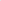 WOJEWÓDZTWA WIELKOPOLSKIEGOMarek WoźniakKS-I.0003.3.2019GM-IV.ZD-00014/19Poznań, 18 lutego 2019 r.PanMarek Sowa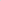 Radny SejmikuWojewództwa WielkopolskiegoSzanowny Panie Radny,w odpowiedzi na Pana zapytanie złożone podczas III Sesji Sejmiku Województwa Wielkopolskiego, która odbyła się 28 stycznia 2019 roku informuję, że autorskie prawa majątkowe wraz z prawem do korzystania z autorskich praw zależnych, z chwilą zarejestrowania koncertu o nazwie: Muzyka Wolności Poznań 2018 w formie audycji emitowanej „na żywo” w stacji TVN, zostały przeniesione z wykonawcy (tj. TVN S.A.), na Województwo Wielkopolskie. W odpowiedzi na pytanie dotyczące kolejnych emisji koncertu z 27 grudnia 2018 r. pragnę poinformować, że ponowna emisja koncertu Muzyka Wolności Poznań 2018 odbędzie się 27 marca 2019 roku w kanale METRO, o godzinie 22:25.Audycjabędzie przerywana blokami reklamowymi zgodnie z obowiązującymi przepisami.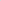 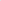 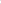 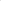 Jednocześnie informuję, że obecnie realizowana jest produkcja płyt DVD z zapisem cyfrowym koncertu, wypowiedziami gwiazd i uczestników oraz materiałami dodatkowymi z jego produkcji. Płyty stanowić będą materiał promujący Województwo Wielkopolskie.   Z wyrazami szacunku z up. MARSZAŁKA WOJEWÓDZTWA      Tomasz GrudziakDyrektor Gabinetu MarszalkaDo wiadomości:- KS- DOUrząd Marszałkowski Województwa Wielkopolskiego, al. Niepodległości 34, 61-714 Poznań, tel. 61 626 66 00, fax 61 626 66 01